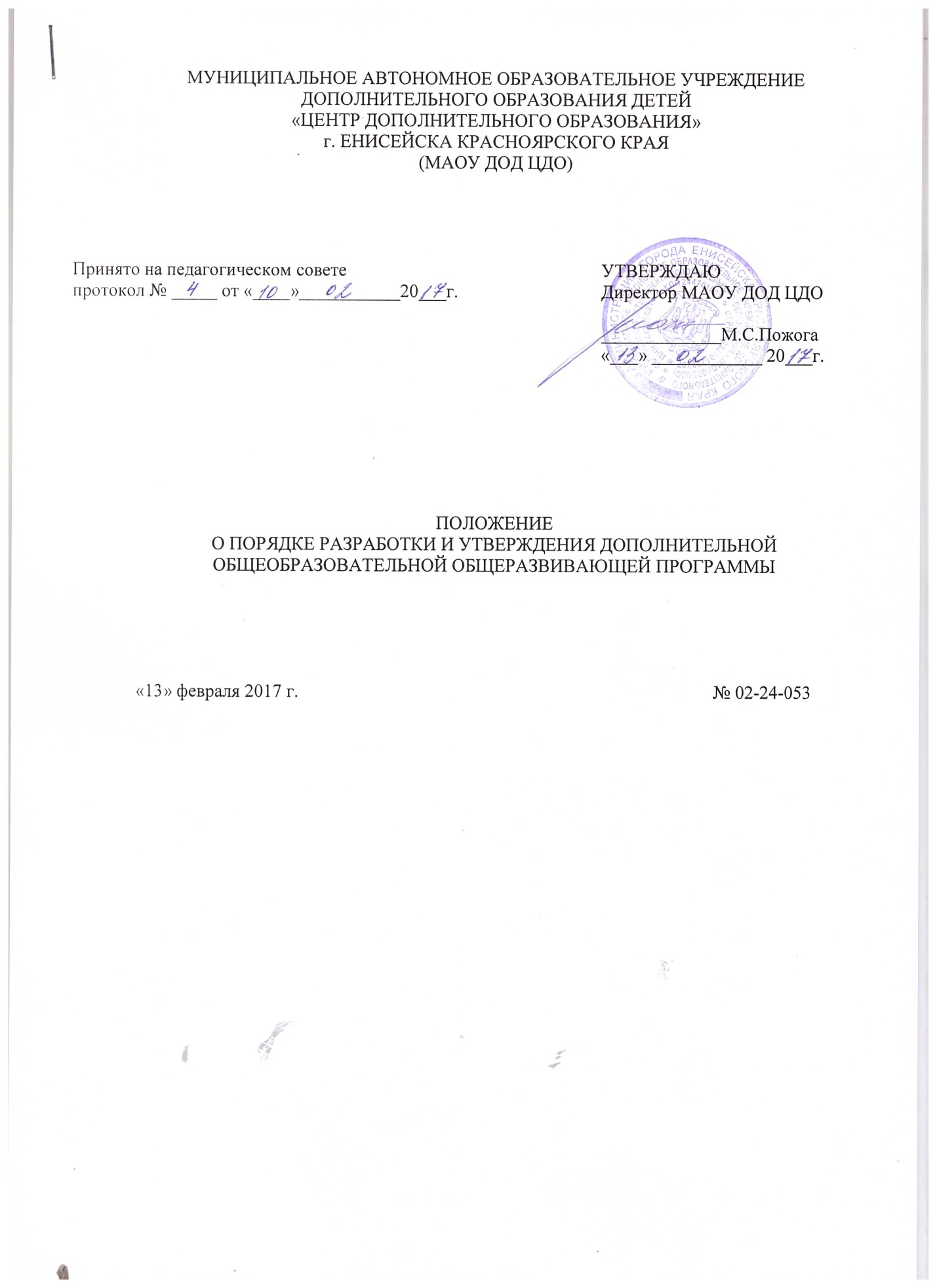 ОБЩИЕ ПОЛОЖЕНИЯ1.1. Настоящее «Положение о дополнительных общеобразовательных общеразвивающих программах» (далее – Положение) разработано в соответствии с Конституцией РФ, Федеральным законом от 29 декабря 2012 г. № 273-ФЗ «Об образовании в Российской Федерации», Концепцией развития дополнительного образования детей (распоряжение Правительства Российской Федерации от 4 сентября 2014 г. № 1726-р), Порядком организации и осуществления образовательной деятельности по дополнительным общеобразовательным программам (приказ Министерства образования и науки Российской Федерации от 29 августа 2013 г. № 1008), «Санитарно-эпидемиологическим требованиям к устройству, содержанию и организации режима работы образовательных организаций дополнительного образования детей» СанПиН 2.4.4. 3172-14 (постановление Главного государственного санитарного врача РФ от 4 июля 2014 г. № 41 г.Москвы), Уставом муниципального автономного образовательного учреждения дополнительного образования «Центр дополнительного образования». 1.2. Настоящее Положение определяет порядок проектирования, экспертизы и реализации дополнительных общеобразовательных общеразвивающих программ.1.3.Образовательная деятельность по дополнительным общеобразовательным общеразвивающим программам муниципального автономного образовательного учреждения дополнительного образования «Центр дополнительного образования» (далее МАОУ ДОД ЦДО) направлена на:-  формирование и развитие творческих способностей учащихся;- удовлетворение индивидуальных потребностей учащихся в интеллектуальном, нравственном и физическом совершенствовании; - формирование культуры здорового и безопасного образа жизни;- укрепление здоровья;- организацию свободного времени;- обеспечение адаптации к жизни в обществе;- выявление, развитие и поддержку талантливых учащихся, а также лиц, проявивших выдающиеся способности;- обеспечение духовно-нравственного, гражданско-патриотического, военно-патриотического, трудового воспитания учащихся;- создание и обеспечение необходимых условий для личностного развития;- удовлетворение иных образовательных потребностей и интересов учащихся, не противоречащих законодательству Российской Федерации.1.4. Дополнительные общеобразовательные общеразвивающие программы определяют содержание образования и выполняют следующие функции: нормативную, целеполагания, процессуальную, оценочную.1.5. Термины и определения, использованные в Положении:образовательная деятельность – деятельность по реализации образовательных программ;образовательная программа - комплекс основных характеристик образования (объем, содержание, планируемые результаты), организационно-педагогических условий и в случаях, предусмотренных настоящим Федеральным законом, форм аттестации и иных компонентов, а также оценочных и методических материалов;дополнительное образование – вид образования, который направлен на всестороннее удовлетворение образовательных потребностей человека в интеллектуальном, духовно-нравственном, физическом и не сопровождается повышением уровня образования;дополнительная общеобразовательная общеразвивающая программа – программа дополнительного образования;учащийся – физическое лицо, осваивающее дополнительную общеобразовательную общеразвивающую программу;адаптированная образовательная программа - образовательная программа, адаптированная для обучения лиц с ограниченными возможностями здоровья с учетом особенностей их психофизического развития, индивидуальных возможностей и при необходимости обеспечивающая коррекцию нарушений развития и социальную адаптацию указанных лиц;качество образования - комплексная характеристика образовательной деятельности и подготовки учащегося, выражающая степень достижения планируемых результатов образовательной программы.ПРОЕКТИРОВАНИЕ И ПРОЦДУРА УТВЕРЖДЕНИЯ ДОПОЛНИТЕЛЬНЫХ ОБЩЕОБРАЗОВАТЕЛЬНЫХ ОБЩЕРАЗВИВАЮЩИХ ПРОГРАММ2.1.Проектирование дополнительной общеобразовательной общеразвивающей программы осуществляется по инициативе администрации учреждения, педагога дополнительного образования на основании исследования заказа детей, родителей, общества.2.2.Проектирование дополнительных общеобразовательных общеразвивающих программ строится на следующих принципах: свобода выбора образовательных программ и режима их освоения; соответствие образовательных программ и форм дополнительного образования возрастным и индивидуальным особенностям детей; вариативность, гибкость и мобильность образовательных программ; разноуровневость (ступенчатость) образовательных программ; модульность содержания образовательных программ, возможность взаимозачета результатов; ориентация на предметные, метапредметные и личностные результаты образования;творческий и продуктивный характер образовательных программ; ориентация на открытый и сетевой характер реализации программ.2.3. Дополнительная общеобразовательная общеразвивающая программа (далее ДООП) включает следующие структурные элементы:Содержание ДООП должно соответствовать:- формирование и развитие творческих способностей учащихся;- удовлетворение индивидуальных потребностей учащихся в интеллектуальном, художественно-эстетическом, нравственном и интеллектуальном развитии, а также в занятиях физической культурой и спортом;- формирование культуры здорового и безопасного образа жизни, укрепление здоровья учащихся;- обеспечение духовно-нравственного, гражданско-патриотического, военно-патриотического, трудового воспитания учащихся;- выявление, развитие и поддержку талантливых учащихся, а также лиц, проявивших выдающиеся способности;- профессиональную ориентацию учащихся;- создание и обеспечение необходимых условий для личностного развития, укрепление здоровья, профессионального самоопределения и творческого труда учащихся;- подготовку спортивного резерва и спортсменов высокого класса в соответствии с федеральными стандартами спортивной подготовки, в том числе из числа учащихся с ограниченными возможностями здоровья, детей-инвалидов и инвалидов;- социализацию и адаптацию учащихся к жизни в обществе;- формирование общей культуры учащихся;- удовлетворение иных образовательных потребностей и интересов учащихся, не противоречащих законодательству Российской Федерации, осуществляемых за пределами федеральных государственных образовательных стандартов и федеральных государственных требований.2.4. Разработчик программы самостоятельно определяет: цель, задачи, ведущую педагогическую идею ДООП; актуальность, образовательную область, содержание, последовательность изучения тем и количество часов на освоение, продолжительность и частоту занятий в неделю, состав обучающихся по программе (по возрасту, по уровню развития и др.), методы, приемы и формы организации образовательного процесса, условия реализации программы, планируемые результаты, методы, формы и критерии их оценки.2.7. Представление проекта ДООП осуществляется на заседании методического объединения педагогов дополнительного образования, в форме собеседования или защиты концепции программы (обоснование актуальности программы, характеристика программы, отличительные особенности, цель, задачи, планируемые результаты), затем с решением методического объединения педагогов дополнительного образования согласовывается на методическом совете, после положительного заключения членов методического совета передается на утверждение директору Результаты рассмотрения ДООП протоколируются.2.8.Утверждение дополнительной общеобразовательной программы осуществляется приказом директора образовательного учреждения, не позднее 14 сентября.2.9.Разработка ДООП осуществляется педагогом в течение учебного года, предшествующего году начала реализации программы.2.10.Методическое сопровождение деятельности педагога по разработке ДООП и консультативную помощь на протяжении всего процесса оказывает методист.2.11. Рабочая программа к ДООП на каждую группу  ежегодно разрабатывается педагогами дополнительного образования.2.12.Рабочая программа рассматривается вместе с ДООП на методическом совете. III. РЕАЛИЗАЦИЯ ДОПОЛНИТЕЛЬНЫХ ОБЩЕОБРАЗОВАТЕЛЬНЫХ ОБЩЕРАЗВИВАЮЩИХ ПРОГРАММ3.1. Дополнительные общеобразовательные общеразвивающие программы ежегодно обновляются педагогами с учетом изменений в нормативно-законодательной базе, развития науки, техники, культуры, экономики, технологий и социальной сферы.3.2. Корректировка дополнительной общеобразовательной общеразвивающей программы осуществляется педагогом, реализующим программу, до 14 сентября текущего года.3.3. Педагоги, в соответствии с уровнем квалификации, могут использовать ДООП, разработанные другими педагогами, по согласованию с автором программы и администрацией учреждения.3.4. Педагог реализует ДООП в течение всего календарного года, включая каникулярное время, с использованием кадровых и материальных ресурсов.3.5. ДООП реализуются организацией, как самостоятельно, так и посредством сетевых форм реализации совместно с общеобразовательными организациями, медицинскими организациями, организациями культуры, иными организациями, обладающими ресурсами, необходимыми для осуществления обучения, проведения учебной и производственной практики и осуществления иных видов учебной деятельности, предусмотренных соответствующей образовательной программой. Сетевая форма реализации ДООП обеспечивает возможность освоения учащимся образовательной программы с использованием ресурсов нескольких организаций, осуществляющих образовательную деятельность.3.6.Использование сетевой формы реализации образовательных программ осуществляется на основании договора между организациями.3.7.При реализации образовательных программ может применяться форма организации образовательной деятельности, основанная на модульном принципе представления содержания образовательной программы и построения учебных планов, использовании различных образовательных технологий.3.8. Для учащихся с ограниченными возможностями здоровья, детей-инвалидов образовательный процесс по ДООП организуется с учетом особенностей психофизического развития указанных категорий учащихся; в соответствии с заключением психолого-медико-педагогической комиссии и индивидуальной программой реабилитации ребенка.3.9. Сроки обучения по ДООП для учащихся с ограниченными возможностями здоровья, детей-инвалидов могут быть увеличены с учетом особенностей их психофизического развития.3.10.Педагог, реализующий ДООП, обязан обеспечивать реализацию преподаваемых учебных предметов, курсов, дисциплин (модулей) в соответствии с утвержденной программой; объективность контроля учебных достижений обучающихся.3.11. В процессе образовательной деятельности по ДООП педагог ведет утвержденную в учреждении документацию. IV. ТРЕБОВАНИЯ К ОФОРМЛЕНИЮ РАБОЧИХ ПРОГРАММ 4.1.Рабочие программы оформляются в соответствии с приложениями №4-6.4.2.Рабочая программа должна быть отформатирована в соответствии с требованиями к составлению нормативно-правового документа.Приложение № 1Дополнительная общеобразовательная общеразвивающая программа художественной направленности«Театрик»Возраст обучающихся: 5-8 летСрок реализации: 1 годг.ЕнисейскПриложение № 2Комплекс основных характеристик программыПояснительная запискаВведение – краткая характеристика предмета, его значимости и педагогического обоснования дополнительной общеобразовательной программы. Информация о виде деятельности, виде искусства, его истории, регионов распространения и т.п. Обосновать сущность сложившейся ситуации, социальная действительность и потребности детей.Направленность программы (техническая, социально-педагогическая, художественная, физкультурно-спортивная, естественнонаучная, туристско-краеведческая)Новизна программы. Новое решение проблем дополнительного образования, новые методики преподавания, новые педагогические технологии в преподавании занятий, нововведения в формах диагностики и подведения итогов реализации программы и т.п.Актуальность.Зачем современным детям в современных условиях нужна данная программа.Отличительные особенности. Указать наличие предшествующих аналогичных программ и отличие совей программы от других, чей опыт использован и обобщён.Указать, как в данной программе расставлены акценты, какие выбраны приоритетные направления.Данная программа является модифицированной, она разработана на основе программы __________________________________________________________Адресат программы.Краткая характеристика учащихся, возрастные особенности, иные медико-психологические характеристики.Педагогическая целесообразность. Аргументированное обоснование педагогических действий в рамках программы в соответствии с целями и задачами, формами, методами и  средствами образовательной деятельности.Особенности организации образовательного процесса.В соответствии с индивидуальными учебными планами в объединениях по интересам, сформированных в группы учащихся одного возраста или разных возрастных категорий (разновозрастные группы), а также индивидуально. Состав группы – постоянный, переменный. Режим занятий.Режим занятий, периодичность и продолжительность занятий. Общее кол-во часов в год, в неделю, периодичность и продолжительность занятий.Цель и задачи программыЦель программы.Конкретный, охарактеризованный качественно (и количественно) образ желаемого (ожидаемого) результата, которого реально можно достичь к определённому моменту времени.Задачи:Пути, способы поэтапного достижения цели, тактика педагогических целей.Личностные:Метапредметные:Образовательные (предметные):Учебно-тематический план1-й год обучения2-й год обученияСодержание 1-го года обученияРаздел 1. Общая физическая подготовка (ОФП) Теория: Понятие ОФП. Функции ОФП. Практика: Освоение навыков физической подготовки: бег по прямой, бег приставными шагами, бег с высоко поднятыми коленями, челночный бег, кувырки  вперед  и  назад,  приседания  на  месте,  прыжки  вверх  и  др. Эстафета. Спортивные игры.Содержание 2-го года обученияРаздел 1. Общая физическая подготовка (ОФП) Теория: Понятие ОФП. Функции ОФП. Практика: Освоение навыков физической подготовки: бег по прямой, бег приставными шагами, бег с высоко поднятыми коленями, челночный бег, кувырки  вперед  и  назад,  приседания  на  месте,  прыжки  вверх  и  др. Эстафета. Спортивные игры.Планируемые результатыЛичностные:Метапредметные:Образовательные (предметные):Комплекс организационно-педагогических условийКалендарный учебный графикКоличество учебных недель, учебных дней, продолжительность каникул, даты начала и окончания учебных периодов (начало года, окончание года, периоды аттестации учащихся).Условия реализации программыМатериально-техническое обеспечение. Информационное обеспечение. Кадровое обеспечение. Формы аттестацииОценочные материалыПеречень диагностических методик. Методические материалыОписание приёмов и методов организации учебно-воспитательного процесса.Список литературы для педагога1.Список литературы для детей1.Приложение № 3Оформление учебного планаПриложение №4Структура и содержаниеРабочей программыПриложение №5Рабочая программа на 2016-2017 учебный годк дополнительной общеобразовательной общеразвивающей программе«Ориландия»Форма реализации программы – очнаяГод обучения – первыйНомер группы - 1Возраст обучающихся: 7-8 летг.ЕнисейскАвтор дополнительной общеобразовательнойобщеразвивающей программы «_____»Сидоров В.В.Педагог, реализующего дополнительнуюобщеобразовательную общеразвивающую программу:Сидоров В.В.Председатель методического совета____________ Л.Н.ЧеремныхПриложение №6Календарный учебно-тематический планпо дополнительной общеобразовательной общеразвивающей программе«_____________________________________________»на 2016-2017 учебный год№ п/пСтруктура программыСодержание структурных компонентов программыТитульный лист−  наименование  вышестоящих  органов  образования (по подчиненности учреждения, организации); −  наименование  учреждения,  организации (согласно формулировке устава организации); −  дата и № протокола экспертного совета, рекомендовавшего программу к реализации; −  гриф  утверждения  программы (с  указанием  ФИО руководителя, даты и номера приказа); −  название программы; −  адресат программы (возраст участников программы); −  срок реализации программы; −  ФИО, должность разработчика (-ов) программы; −  Место (город,  другой  населенный  пункт)  и  год  разработки  программы. (Приложение 1)Раздел 1. «Комплекс основных характеристик программы» (Приложение №2)Раздел 1. «Комплекс основных характеристик программы» (Приложение №2)Раздел 1. «Комплекс основных характеристик программы» (Приложение №2)1.1Пояснительная запискаЭтот  раздел  направлен  на  отражение  общей  характеристики программы: −  направленность (профиль)  программы  –  техническая, естественнонаучная,  физкультурно-спортивная,  художественная, туристско-краеведческая, социально-педагогическая; −  актуальность  программы  –  своевременность, необходимость, соответствие потребностям времени; −  отличительные  особенности  программы  –  основные  идеи, отличающие программу от существующих; −  адресат программы – краткая характеристика обучающихся по  программе,  возрастные  особенности,  иные  медико-психолого-педагогические характеристики;  −  объем  и  срок  освоения  программы  –  общее  количество учебных  часов,  запланированных  на  весь  период  обучения  и необходимых для освоения программы; определяется содержанием и  прогнозируемыми  результатами  программы;  характеризуется продолжительностью  программы (количество  месяцев,  лет, необходимых для ее освоения); −  формы  обучения  –  очная форма (Закон № 273-ФЗ,  гл. 2, ст. 17, п. 2), а также «допускается сочетание  различных  форм  получения  образования  и  форм обучения» (Закон № 273-ФЗ, гл. 2, ст. 17, п. 4); −  особенности  организации  образовательного  процесса  –   в соответствии  с  индивидуальными  учебными  планами  в объединениях по интересам, сформированных в группы учащихся одного  возраста  или  разных  возрастных  категорий (разновозрастные  группы),  являющиеся  основным  составом объединения (например,  клубы,  секции,  кружки, лаборатории, студии,  оркестры,  творческие  коллективы,  ансамбли,  театры) (далее  - объединения),  а  также индивидуально (Приказ №1008, п. 7); состав группы (постоянный, переменный и др.) −  режим  занятий,  периодичность  и  продолжительность занятий  –  общее  количество  часов  в  год;  количество  часов  и занятий в неделю; периодичность и продолжительность занятий.1.2Цель и задачи программыЦель  –  это  заранее  предполагаемый  результат  образовательного процесса,  к  которому  надо  стремиться. При  характеристике  цели следует избегать общих абстрактных формулировок. Цель  должна  быть  связана  с  названием  программы,  отражать  ее основную направленность и желаемый конечный результат. Конкретизация  цели  осуществляется  через  определение  задач, раскрывающих  пути  достижения  цели.  Задачи  показывают,  что нужно сделать, чтобы достичь цели. При формулировании задач можно воспользоваться следующей их классификацией: −  личностные  -  формирование  общественной  активности личности, гражданской позиции, культуры общения и поведения в социуме, навыков здорового образа жизни и т.п.; −  метапредметные  -  развитие  мотивации  к  определенному виду  деятельности,  потребности  в  саморазвитии, самостоятельности,  ответственности,  активности,  аккуратности  и т.п.; −  образовательные  (предметные)  -  развитие  познавательного интереса к чему-либо, включение в познавательную деятельность, приобретение  определенных  знаний,  умений,  навыков, компетенций и т.п. Формулировки  задач  должны  быть  соотнесены  с прогнозируемыми результатами.1.3Содержание программыСодержание программы должно быть отражено в учебном плане и содержании учебно-тематического плана. −  Учебный  план  (УП)  содержит  следующие  обязательные элементы  -  перечень,  трудоемкость,  последовательность  и распределение по периодам обучения учебных предметов, курсов, дисциплин (модулей),  тем,  практики,  иных  видов  учебной деятельности  и  формы  аттестации  обучающихся  (Закон № 273-ФЗ, ст. 2, п. 22; ст. 47, п. 5) (см. Приложение 3); −  Содержание  учебного  плана  –  реферативное  описание разделов  и  тем  программы  в  соответствии  с последовательностью,  заданной  учебным  планом,  включая описание теоретических и практических частей и форм контроля по  каждой  теме;  должен  соответствовать  целеполаганию  и прогнозируемым результатам освоения программы. При  оформлении  содержания  следует  придерживаться ряда общих правил: −  содержание составляется согласно УП; −  формулировка  и  порядок  расположения  разделов  и  тем должны  полностью  соответствовать  их  формулировке  и расположению в УП; −  необходимо  соблюдать  деление  на  теорию  и  практику  по каждому разделу (теме); −  материал следует излагать назывными предложениями; −  содержание  каждого  года  обучения  целесообразно оформлять отдельно; −  в  содержании  могут  размещаться  ссылки  на  приложения (например, на правила выполнения упражнений, репертуар и т.п.); −  в  содержании  могут  быть  представлены  вариативные образовательные маршруты.  1.4Планируемые результатыВ этой части необходимо сформулировать: −  требования  к  знаниям  и  умениям,  которые  должен приобрести  обучающийся  в  процессе  занятий  по  программе (т.е. что он должен знать и уметь); −  компетенции  и  личностные  качества,  которые  могут  быть сформированы  и  развиты  у  детей  в  результате  занятий  по программе; −  личностные,  метапредметные  и  предметные  результаты, которые приобретет обучающийся по итогам освоения программы. Данные  характеристики  формулируются  с  учетом  цели  и содержания программы.Раздел 2. «Комплекс организационно-педагогических условий»Раздел 2. «Комплекс организационно-педагогических условий»Раздел 2. «Комплекс организационно-педагогических условий»2.1Календарный учебный графикКалендарный  учебный  график  –  это  составная  часть образовательной  программы (Закон № 273-ФЗ,  гл. 1,  ст. 2,  п. 9), определяющая: −  количество учебных недель, −  количество учебных дней,  −  продолжительность каникул,  −  даты  начала  и  окончания  учебных  периодов/этапов 2.3Условия реализации программыК  условиям  реализации  программы  относится  характеристика следующих аспектов: -  материально-техническое  обеспечение  –  характеристика помещения  для  занятий  по  программе;  перечень  оборудования, инструментов  и  материалов,  необходимых  для  реализации программы (в расчете на количество обучающихся); - информационное обеспечение – аудио-, видео-, фото-, интернет источники; -  кадровое  обеспечение  –  целесообразно  перечислить  педагогов, занятых  в  реализации  программы,  охарактеризовать  их профессионализм, квалификацию, критерии отбора.2.3Формы аттестацииРазрабатываются  и  обосновываются  для  определения результативности  освоения  программы.  Призваны  отражать достижения цели и задач программы. Перечисляются согласно учебному плану и учебно-тематическому плану (зачет,  творческая  работа,  выставка,  конкурс,  фестиваль  и др.). −   Формы  отслеживания  и  фиксации  образовательных результатов:  аналитическая  справка,  аналитический  материал, аудиозапись,  видеозапись,  грамота,  готовая  работа,  диплом, дневник  наблюдений, журнал  посещаемости, маршрутный  лист, материал  анкетирования  и  тестирования,  методическая разработка,  портфолио,  перечень  готовых  работ,  протокол соревнований,  фото,  отзыв  детей  и  родителей,  свидетельство (сертификат), статья и др. −   Формы  предъявления  и  демонстрации  образовательных результатов:  аналитический  материал  по  итогам  проведения психологической диагностики, аналитическая справка, выставка, готовое изделие, демонстрация моделей, диагностическая  карта, защита творческих работ, конкурс, контрольная работа, концерт, научно-практическая  конференция,  олимпиада,  открытое занятие, отчет итоговый, портфолио, поступление выпускников в профессиональные  образовательные  организации  по  профилю, праздник, слет, соревнование, фестиваль и др.2.4Оценочные материалыВ  данном  разделе  отражается  перечень (пакет)  диагностических методик,  позволяющих  определить  достижение  учащимися планируемых результатов (Закон № 273-ФЗ, ст. 2, п. 9; ст. 47, п.5)2.5Методические материалыНастоящий  раздел  представляет  краткое  описание  методики работы по программе и включает в себя: −   особенности организации образовательного процесса – очно, очно-заочно,  заочно,  дистанционно,  в  условиях  сетевого взаимодействия и др.; −   методы  обучения (словесный,  наглядный  практический; объяснительно-иллюстративный,  репродуктивный,  частично-поисковый,  исследовательский  проблемный;  игровой, дискуссионный,  проектный  и  др.)  и  воспитания (убеждение, поощрение, упражнение, стимулирование, мотивация и др.);−   формы  организации  образовательного  процесса: индивидуальная,  индивидуально-групповая  и  групповая;  выбор той  или  иной  формы  обосновывается  с  позиции  профиля деятельности (музыкального,  спортивного,  художественного  и др.), категории обучающихся (дети-инвалиды, дети с ОВЗ) и др.; −   формы  организации  учебного  занятия  -  акция,  аукцион, бенефис,  беседа,  вернисаж,  встреча  с  интересными  людьми, выставка,  галерея,  гостиная,  диспут,  защита  проектов,  игра, концерт,  КВН,  конкурс,  конференция,  круглый  стол,  круиз, лабораторное  занятие,  лекция,  мастер-класс, «мозговой  штурм», наблюдение,  олимпиада,  открытое  занятие,  посиделки,  поход, праздник,  практическое  занятие,  представление,   презентация, рейд,  ринг,  салон,  семинар,  соревнование,  спектакль,  студия, творческая  мастерская,  тренинг,  турнир,  фабрика,  фестиваль, чемпионат,  шоу,  экскурсия,  экзамен,  экспедиция,  эксперимент, эстафета, ярмарка; −  педагогические  технологии  -  технология  индивидуализации обучения,  технология  группового  обучения,  технология коллективного  взаимообучения,  технология  программированного обучения,  технология  модульного  обучения,  технология  блочно-модульного обучения, технология дифференцированного обучения, технология  разноуровневого  обучения,  технология  развивающего обучения,  технология  проблемного  обучения,  технология дистанционного  обучения,  технология  исследовательской деятельности,  технология  проектной  деятельности,  технология игровой  деятельности,  коммуникативная  технология  обучения, технология  коллективной  творческой  деятельности,  технология развития  критического  мышления  через  чтение  и  письмо, технология  портфолио,  технология  педагогической  мастерской, технология образа и мысли, технология решения изобретательских задач, здоровьесберегающая технология, технология-дебаты и др.		−  алгоритм  учебного  занятия  –  краткое  описание  структуры занятия и его этапов; −   дидактические  материалы  –  раздаточные  материалы, инструкционные,  технологические  карты,  задания,  упражнения, образцы изделий и т.п.2.6Список литературыПри составлении списка литературы необходимо учитывать: −  основную и дополнительную учебную литературу: учебные пособия,  сборники  упражнений,  контрольных  заданий,  тестов, практических работ и практикумов, хрестоматии; −  наглядный материал: альбомы, атласы, карты, таблицы. Список  может  быть  составлен  для  разных  участников образовательного процесса (педагогов, детей, родителей). Список  оформляется  в  соответствии  с  ГОСТ  к  оформлению библиографических ссылок.МУНИЦИПАЛЬНОЕ АВТОНОМНОЕ ОБРАЗОВАТЕЛЬНОЕ УЧРЕЖДЕНИЕДОПОЛНИТЕЛЬНОГО ОБРАЗОВАНИЯ«ЦЕНТР ДОПОЛНИТЕЛЬНОГО ОБРАЗОВАНИЯ»г.ЕНИСЕЙСКА КРАСНОЯРСКОГО КРАЯ(МАОУ ДОД ЦДО)Принятана заседании методического советаот 10.11.2016 г.Протокол № 3УТВЕРЖДАЮДиректор МАОУ ДО ЦДО____________ М.С.Пожога11.11.2016г.Автор-составитель:Давыдова Е.А., педагог дополнительного образования№ п/пНазвание разделов и темКоличество часовКоличество часовКоличество часовФормы аттестации/ контроля№ п/пНазвание разделов и темТеорияПрактикаВсегоФормы аттестации/ контроля1.Введение…Итого:№ п/пНазвание разделов и темКоличество часовКоличество часовКоличество часовФормы аттестации/ контроля№ п/пНазвание разделов и темТеорияПрактикаВсегоФормы аттестации/ контроля1.Введение…Итого:Вид контроляЦель проведенияВремя проведенияФорма проведениявходной контрольопределение уровня развития обучающихся на начальном этапе реализации образовательной программыв начале 1-го года обучения (сентябрь)беседаанкетированиенаблюдениетекущий контрольопределение степени усвоения обучающимися учебного материала, степень сформированности учебных навыковв течение учебного года: на каждом занятии, в конце изучения темынаблюдениеанализ работысамоанализпромежуточный контрольопределение степени усвоения обучающимися учебного материала, определение промежуточных результатов обученияв конце полугодия, в конце учебного года (после 0,5 лет, 1 года, 1,5 лет, 2 лет, 2,5 лет обучения; декабрь, май)выставкафотоотчётзащита творческого проектаучастие в конкурсных мероприятияхитоговый контрольопределение результатов обучения по итогам реализации образовательной программыв конце курса обучения (в конце 3-го года обучения; май)анкетированиевыставкафотоотчётзащита творческого проектаРаздел или тема программыФормы занятийПриёмы и методы организации образовательного процессаДидактический материалТехническое оснащениеФормы подведения итогов1-й год обучения1-й год обучения1-й год обучения1-й год обучения1-й год обучения1-й год обучения№ п/пНазвание раздела, темыКоличество часовКоличество часовКоличество часовФормы аттестации/ контроля№ п/пНазвание раздела, темыВсегоТеорияПрактикаФормы аттестации/ контроляСтруктура программыСодержание структурных компонентов программыТитульный лист−  наименование  учреждения,  организации (согласно формулировке устава организации); −  дата и № протокола методического совета, рекомендовавшего программу к реализации; −  гриф  утверждения  программы (с  указанием  ФИО руководителя, даты и номера приказа); −  название программы (с указанием конкретного учебного года и названия дополнительной общеобразовательной программы, к которой разработана рабочая программа);- форма реализации программы (очная, очно-заочная, заочная);−  год обучения (1, 2, 3);- № группы учащихся;- возраст детей, на которых рассчитана программа на текущий год;- ФИО, должность составителя рабочей программы;На оборотной стороне титульного листа:- ФИО автора дополнительной общеобразовательной программы;- ФИО педагогов, реализующих дополнительную общеобразовательную программу в текущем учебном году;- Подпись председателя методического совета(См. форму титульного листа)Пояснительная записканаправленность, вид, уровень ДООП;особенности обучения в текущем учебном году по ДООП: особенности реализации содержания, подготовка к знаменательным датам, юбилеям детского объединения, реализация тематических программ, проектов, причины замены тем по сравнению с ДООП и др.;особенности организации образовательной деятельности по ДООП с указанием количества учебных часов по программе, количества учебных часов согласно расписанию, информации об изменении сроков и (или) времени изучения отдельных тематических блоков (разделов) с указанием причин и целесообразности изменений;цели и задачи рабочей программы на текущий учебный год;режим занятий в текущем учебном году (продолжительность и количество занятий в неделю со всеми вариантами и обоснованием выбора варианта, продолжительность учебного часа);формы занятий и их сочетания (пояснить, чем обусловлен выбор конкретных форм учебных занятий) в текущем учебном году;изменения, внесённые в ДООП, необходимые для обучения в текущем учебном году и их обоснование (информация об изменении содержательной части ДООП, обоснование изменений, описание резервов, за счёт которых они будут реализованы);ожидаемые результаты и способы их оценки, формы проведения промежуточной и итоговой аттестации в текущем учебном году.Календарный учебно-тематический планНаименование тем занятий с указанием количества времени и календарных сроков проведения каждого занятия.См. форму календарного учебно-тематического планаУчебно-методические материалыПеречень методических пособий для педагога и учащихся, обеспечивающих учебный процесс (конспекты учебных занятий, методические указания, рекомендации, учебные пособия, методический, дидактический, информационный, справочный материал на различных носителях, образовательные ресурсы, специальная литература и т.д.).Перечень творческих заданий, тем, проектов, исследований, сочинений, наблюдений, игр и т.д. на текущий учебный год.Перечень методических материалов по индивидуальному сопровождению достижения личностных результатов учащихся (методики психолого-педагогической диагностики личности, памятки для детей и родителей и т.п.).Перечень методических материалов, обеспечивающих коллективные формы работы (методики диагностики сформированности коллектива, сценарии коллективных мероприятий и дел, методики организации коллективной деятельности (игровые, проектные, исследовательские и др.)МУНИЦИПАЛЬНОЕ АВТОНОМНОЕ ОБРАЗОВАТЕЛЬНОЕ УЧРЕЖДЕНИЕДОПОЛНИТЕЛЬНОГО ОБРАЗОВАНИЯ ДЕТЕЙ«ЦЕНТР ДОПОЛНИТЕЛЬНОГО ОБРАЗОВАНИЯ»г.ЕНИСЕЙСКА КРАСНОЯРСКОГО КРАЯ(МАОУ ДОД ЦДО)Рекомендована решениемметодического советаМАОУ ДОД ЦДОот 15.09.2016 г.Протокол № 2УТВЕРЖДАЮДиректор МАОУ ДОД ЦДО____________ М.С.Пожога16.09.2016г.Составитель:Калашникова А.А.педагог дополнительного образования МАОУ ДОД ЦДО№ п/пДата проведения занятияТема занятияКоличество часовКоличество часовМесто проведения Форма занятияФорма контроляПримечание№ п/пДата проведения занятияТема занятиятеорияпрактикаМесто проведения Форма занятияФорма контроляПримечание